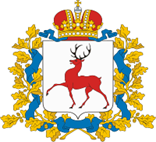 МИНИСТЕРСТВО ОБРАЗОВАНИЯ, НАУКИ И МОЛОДЕЖНОЙ ПОЛИТИКИНИЖЕГОРОДСКОЙ ОБЛАСТИГосударственное бюджетное профессиональное образовательное учреждение «Арзамасский техникум строительства и предпринимательства»П Р И К А З«16» августа 2019  г.							                             № 47-дг. Арзамас «О зачислении обучающихся»В соответствии с приказом Министерства образования и науки Российской Федерации № 36 от 23 января 2014 г. «Об утверждении Порядка приема на обучение по образовательным программам среднего профессионального образования» (в ред. Приказа Минобрнауки России от 11.12.2015 г. № 1456), Правилами приема граждан на обучение в Государственное бюджетное профессиональное образовательное учреждение «Арзамасский техникум строительства и предпринимательства» на 2019-2020 учебный год (Приказ № 28 от 28.01.2019 г.) и на основании решения приемной комиссии (протокол № 5 от 15.08.2019 г.)  ПРИКАЗЫВАЮ:Зачислить с 01 сентября 2019 года  в состав 1 курса обучающихся по программам среднего профессионального образования на базе основного общего образования с получением среднего общего образования и среднего общего образования  за счет средств Областного бюджета 173 абитуриента, рекомендованных приемной комиссией к зачислению и представивших оригиналы соответствующих документов,  согласно приложению № 1.Зачислить с 01 сентября 2019 года  в состав 1 курса обучающихся по  программам профессионального обучения  для  лиц с ограниченными возможностями здоровья, не имеющие основного общего или среднего общего образования, за счет средств Областного бюджета 48 абитуриентов, рекомендованных приемной комиссией к зачислению и представивших оригиналы соответствующих документов, согласно приложению № 2.Методисту Масловой Л.В. разместить на официальном сайте ГБПОУ АТСП 19.08.2019 года данный приказ.Контроль за приказом оставляю за собой. Директор                                                                                          О.Н. БабушкинИсполнитель:Маслова Л.В.